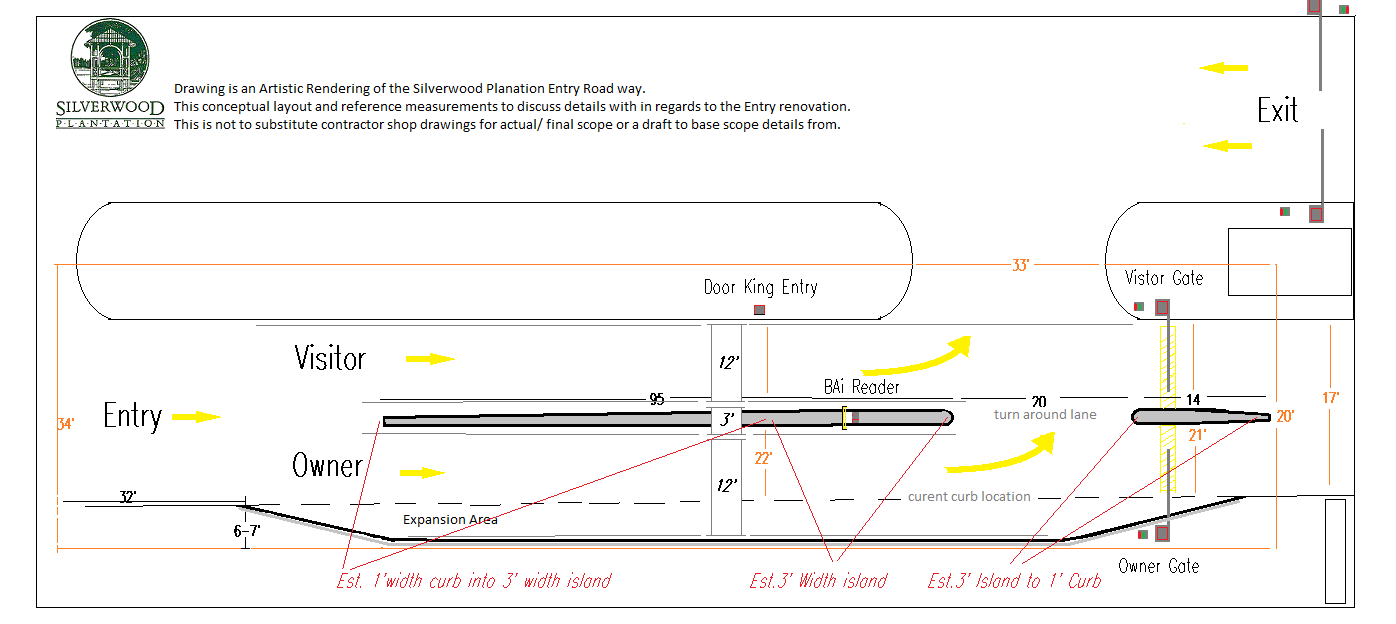 Silverwood Plantation Conceptual Drawing of Roadway Expansion. Contractors are required to present actual drawings with proposal for approval.Key Features:Expand road way to increase total road way; creating 2 lanes.Lanes should be minimum of 12’ wide; accommodate all vehicles.Install Island/ Curb Divider. Small curb area to separate the two lanes.Curb is to form the small island between the two lanes; Access equipment location.Small divider to mirror the center curb; merging area into the property.Allowance between island and divider for turnaround point.Expansion area:Removal of existing curb and earth.Install extended/ paved road way to suitably increase the overall road; as concept.Describe all details of work to complete; such as, but not limited too.Demolition of site; installation of expansion and renovationPaving; Concrete curbClean up and debris removalInstall curb to form the expansion.